Mainstreet Credit Union wins Alphonse Desjardins Financial Education Award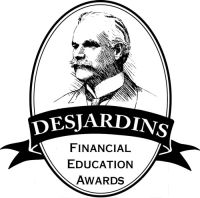 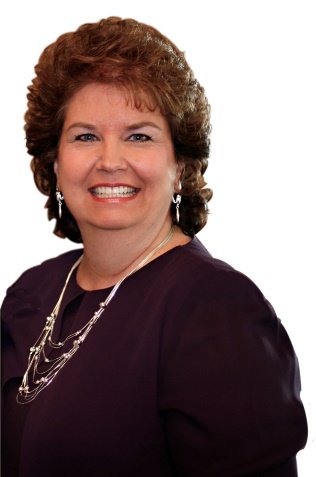 Mainstreet Credit Union won the 2018 First Place Alphonse Desjardins Adult Financial Education Award from the Heartland Credit Union Association. The award is hosted by the Credit Union National Association (CUNA) and recognizes exemplary credit unions that excel in financial literacy. Their submission, prepared by Kathy Saunders - Business Development Specialist, highlighted several financial literacy efforts such as creating a financial literacy resource library, teaching lunch and learn classes, sponsoring speakers for Women & Money Workshops, and providing an online educational resource for members on their website called AdviceSite.  Mainstreet received recognition at the HCUA Awards Banquet in Kansas City on Friday, September 14th.  This winning entry has moved on to the National CUNA competition.

